Université Larbi Ben M’Hidi-Oum El Bouaghi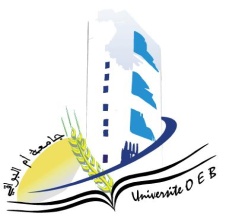 Faculté des sciences exactes et sciences de la nature et de la vieDépartement: Science de la matièrePlanning des Examens du Semestre 3Filière:     Physique                                                             Spécialité: Physique des matériauxMaster 2Année Universitaire 2023-2024.Jour et dateHeureMatièreEnseignantSalleSamedi
11-05-202413H00-14H30Nanotechnologie 2 Samil D 9Dimanche 
12-05-202413H00-14H30Méthodes numériques appliquéesMeradD 9Lundi 
13-05-202413H00-14H30Physique des défautsMECIFD 9Mardi 
14-05-202413H00-14H30Procédés scientifiques et didactiquesMAHJOUBD  9Mercredi 15-05-202413H00-14H30AnglaisBoughazi D 9Jeudi 
16-05-202413H00-14H30Méthodes d’analyses et de caractérisation des matériaux                                                                                                                                                                                                                                          MAHJOUBD 9 Samedi 
18-05-202413H00-14H30Thermodynamique et physique statistiqueHADJRISD 9